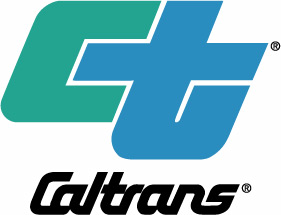 Fact SheetSUBJECT	23CFR667 SORDD (Sites of Repeated Disaster Damage) List TableBACKGROUNDThe 23CFR667 SORDD (Sites of Repeated Disaster Damage) List is created and managed by Division of Local Assistance HQ. The goal of 23CFR667 conduct statewide evaluations to determine if there are reasonable alternatives to roads, highways, and bridges that have required repair and reconstruction activities on two or more occasions due to emergency events and to determine if reasonable alternatives exist to address the root cause of recurring disaster damage requiring repeated repairs. EVALUATIONA three-step procedure has been developed by the Division of Local Assistance to help agencies evaluate their projects and meet the 23 CFR 667 federal requirements on their federally funded projects.  The steps are:1.	Evaluate2.	Document3.	ReportThis memo will discuss how to ‘Evaluate’ portion, particularly how the SORDD list was created and is used. SORDD List AssumptionsDebris and Emergency Opening (EO) work is not included on SORDD list per FHWA discussions. If any damage occurs withing .05 miles or 250 feet of another disaster site, it is treated as the same site on the SORDD List. Date range of disasters is 1997 to current disasters. ‘Damage description’ tab on SORDD list lists multiple disaster damages to that location. A repeated disaster site usually includes 2 repeated disaster sites. But can also include 3 or more repeated disaster sites to same location.The SORDD List should be updated after every disaster event.A comprehensive update is done every four years per FHWA guidelines. To help find the repeated disasters faster, utilize the tab ‘filters’ to isolate the district and location road. Additional information about specific repeat disasters can be provided upon request from ER Coordinator here.AttachmentsSORDD_List (Excel)